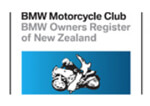 REGISTRATION FORM - RAG RALLY (South)Red Deer Lodge, St ArnaudSat 10th - Sun 12th  November, 2017Name/sAddressEmailBMWOR NumberAreaPhoneMobileBike / ModelYearNUMBERCOSTTOTALRegistration (non-refundable)BMWOR Member$50-00NON BMWOR Member$75-00RAG RALLY Badge$15-00TOTALTOTALTOTALCancellations – Registration fee is non-refundable.    Special applications may be considered.Please mail all Registration Forms –(including cheques made out to BMWOR) - to:RAG Rally (South) Post Box 109-245 Newmarket AUCKLAND 1149;OrSCAN and EMAIL to:        secretary@bmwor.org.nzPayment by Internet Banking BMWOR Event Account03-1519-0034447-001NB – This is NOT the subscription account Please reference with: SURNAME, BMWOR Member Number  RAG Rally NorthGeneral enquiries to:Rally CoordinatorKevin HEWITTbmwor.nelsontasman@gmail.comnelson@bmwor.org.nzAll entries will be acknowledgedRegistrations close:Friday 28 October 2017DISCLAIMER:    This Rally will be run under the BMW Owners Register Risk Management Plan as in the register’s official newsletter.                                     By registering for this event participants agree to abide by all the conditions of the said Management PlanDISCLAIMER:    This Rally will be run under the BMW Owners Register Risk Management Plan as in the register’s official newsletter.                                     By registering for this event participants agree to abide by all the conditions of the said Management PlanDISCLAIMER:    This Rally will be run under the BMW Owners Register Risk Management Plan as in the register’s official newsletter.                                     By registering for this event participants agree to abide by all the conditions of the said Management Plan